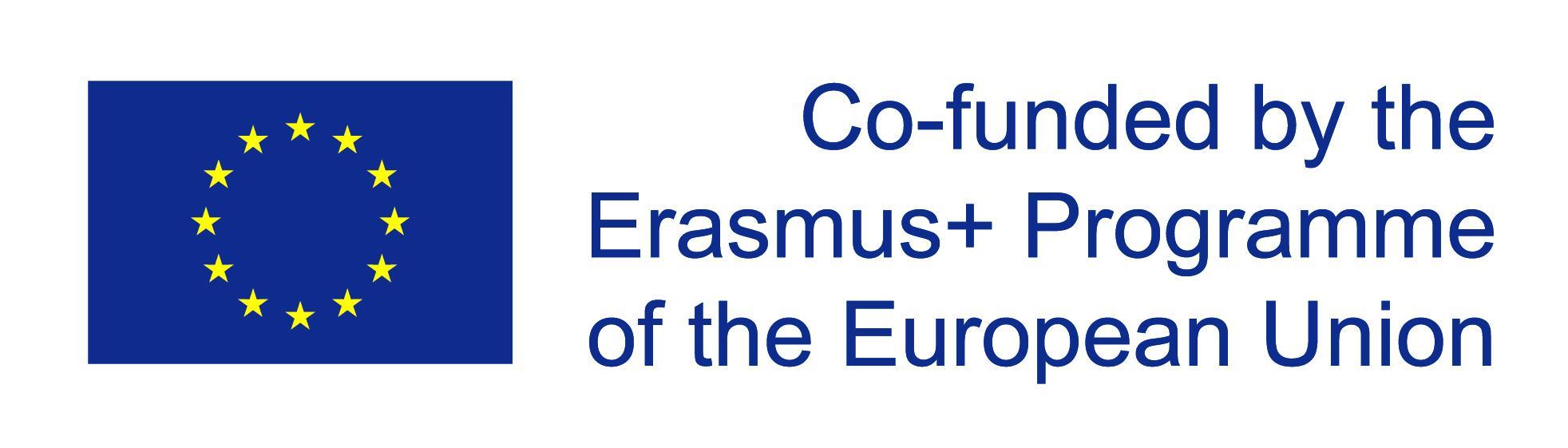 My project: Terrorism1. Short description of project (What? Where and when? Why? Who? …)We are making a presentation about terrorism and its causes and motivations, how to prevent it and some of the most well-known terrorist attacks and groups.2. Main goal(s) and objectives (What do you want to achieve?)Our main goal is to create a good presentation3. Project team (Who is part of the team?)Viljami Irri, Valtteri Lehto, Lauri Voittomäki3. Project plan (Who does what and when?)Viljami will explain causes and motivations behind terrorism and cover the WTC attacksValtteri will tell about ISISLauri will tell how to prevent terrorism4. Resources (What do you need?)Work ethic5. Constraints (Which obstacles might get in your way?)False information on the internet6. Evaluation (Did you achieve your main goal? What went well? What went wrong? Which difficulties did you encounter? How did you solve them?Our presentation was calm and collected, we believe it was easy to follow. We could have included more information about certain points like causes and prevention. We should have given reasons as to why we told about our chosen subjects. Relying on the text was a problem, too. We will try to learn from our mistakes.Project planWhich steps do you have to take?Until when?Who is responsible?√Research1.11.EveryoneMaking slides6.11.Everyone